Приложение № 1                                                                                                   Постановлению администрации Марковского муниципального образования №_____________                                                                                                                           от «___»_________2021 г   СХЕМА РАСПОЛОЖЕНИЯ  ГРАНИЦ  ПУБЛИЧНОГО СЕРВИТУТАСистема координат МСК -38, зона 3  Система координат МСК -38, зона 3  Система координат МСК -38, зона 3  Площадь земельного участка 304 м2Площадь земельного участка 304 м2Площадь земельного участка 304 м2Вид разрешенного использования: для размещения объекта электросетевого хозяйстваВид разрешенного использования: для размещения объекта электросетевого хозяйстваВид разрешенного использования: для размещения объекта электросетевого хозяйстваКадастровый номер части  земельного участка в отношение, которого устанавливается публичный сервитут: 38:06:010701:1323Кадастровый номер части  земельного участка в отношение, которого устанавливается публичный сервитут: 38:06:010701:1323Кадастровый номер части  земельного участка в отношение, которого устанавливается публичный сервитут: 38:06:010701:1323Обозначение характерных точек границКоординаты, мКоординаты, мОбозначение характерных точек границXY123н1379646.443328699.04н2379649.103328702.03н3379589.723328749.51н4379587.073328746.52н1379646.443328699.04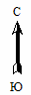 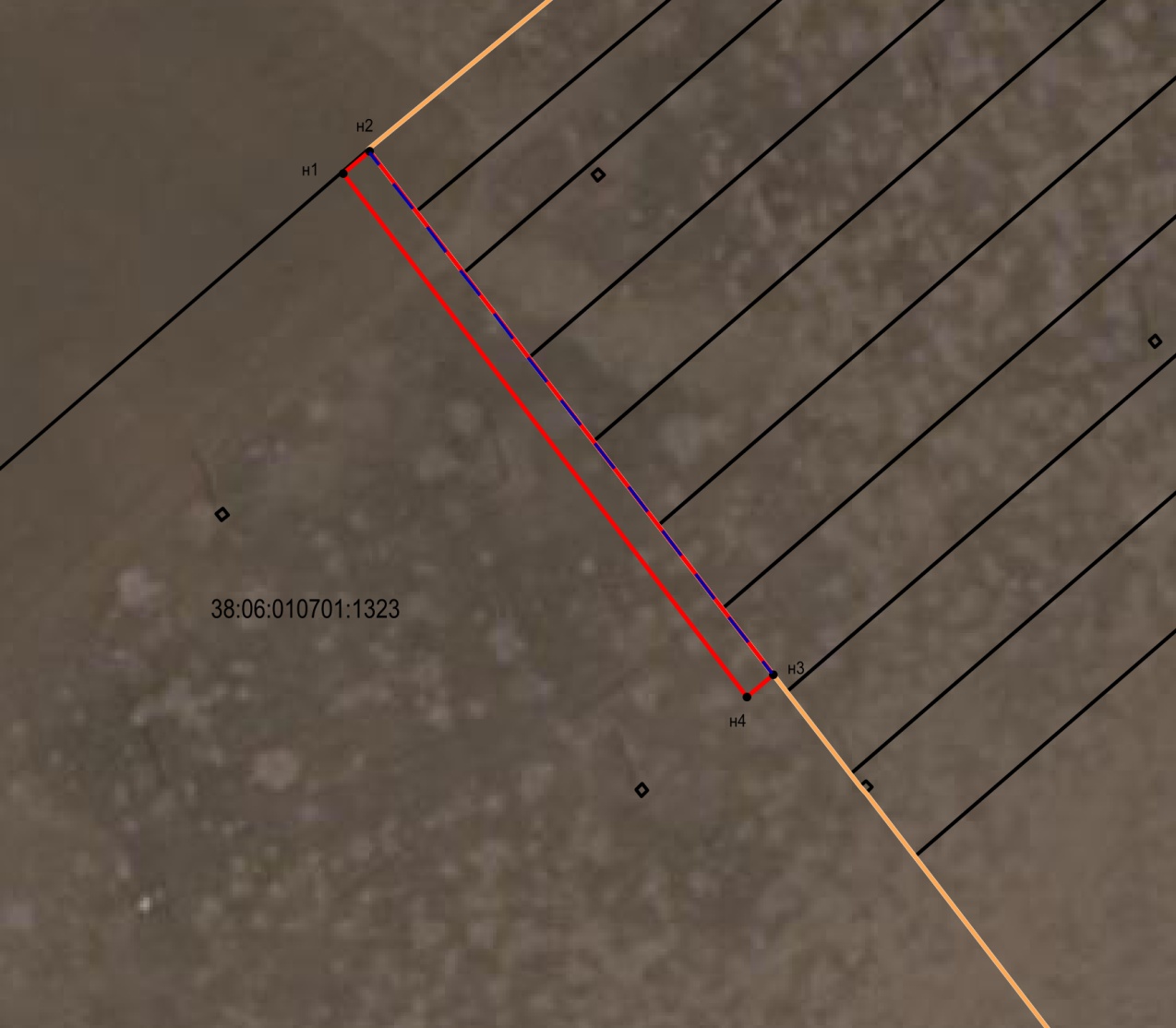 Масштаб 1:1500     Условные обозначения:               -- граница образуемой части  земельного участка (проектные границы публичного сервитута);               --  граница земельного участка;                --  контур сооружения;                   --  граница населенного пункта;        н1 --  обозначение характерных точек публичного сервитута;     38:06:010701:1323 – кадастровый номер земельного участка;     38:06:010701 – кадастровый квартал.